Digital Tattoo – University Curriculum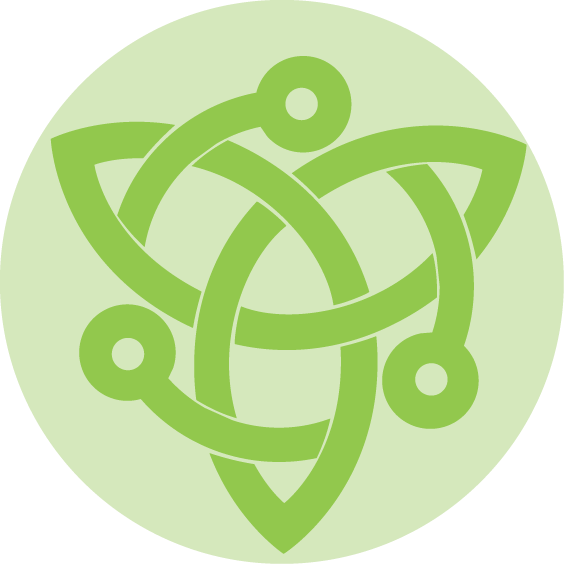 Audience: University students/job seekersCourse: Safe connections are happy connectionsThemes: Protecting your ComputerLearning outcomes: Learners will have the tools and information they need to protect their computers from viruses, identity theft, and to manage their digital footprint in terms of caches, cookies and web searches. What does it mean to ‘protect’ my computer?What is the worst thing that could happen if I do not protect my computer?How do I protect my computer?What are the drawbacks of being too safe?Activities:# 1 – Web Search. 20 minutes.Facilitator will use an example computer, and adjust the cookie and cache settings that would allow for a secondary user to trace the searches the prior person had done. The secondary user will then describe to the broader group what they learned about the first user based solely on their searches and caches. Go to Digital Tattoo cookies page, and play the video.* Once you have gone through this, have a volunteer explain to the class what a cookie is and what it does to ensure that everyone has it *# 2 – How many long lost dead relatives have left you millions? And other common scams. 10 minutes.Ask the group to volunteer various scam stories. Start with one yourself if they are shy. Familiarize yourself with the Outwit Phishing page, located on the DT site under the Protect module. Discuss.# 3 – The love Bug. 10 minutes.The story of the love bug: http://en.wikipedia.org/wiki/ILOVEYOUThis section builds on part two, adding content from the Vaccinate Your Computer DT page, located in the Protect module. Here the facilitator explains what the love bug is and the way it impacted the virus/spy ware/firewall world. Compare anecdotes with the groups as was done in activity two.# 4 – FEARS: Unsecure connections, and pharming. Question for discussion: Are people over reacting or is there a real concern? 10 minutes.Facilitator, go to the Wireless Safety DT link below. Familiarize yourself with the content and lead a brief sharing session regarding wireless security, what people know and don’t know. Show the film on the page. Discuss the recent Google legal action in Germany using the Street View Accused of Collecting Private Data blog, located on the home page of the DT site under the Publish section. If time allows, review the Outwit Pharming page on the DT site, located in the Protect module. Resources/DT Tutorial content:The love bug: http://www.bizreport.com/2010/05/lovebug_virus_10_years_later_all_is_well_right.html#Love bug interview: http://www.bbc.co.uk/news/10095957Facebook privacy settings: http://blog.facebook.com/blog.php?post=391922327130Facebook row history via the BBC: http://www.bbc.co.uk/news/10168539Street View accused of collecting private data: http://digitaltattoo.ubc.ca/2010/06/10/street-view-accused-of-collecting-private-data/Vaccinate Your Computer: http://digitaltattoo.ubc.ca/protect/protect-your-computer/vaccinate-your-computer/Wireless Safety: http://digitaltattoo.ubc.ca/protect/protect-your-computer/wireless-safety/Cookies: http://digitaltattoo.ubc.ca/protect/protect-your-computer/control-your-cookies/Digital Path: http://digitaltattoo.ubc.ca/protect/protect-your-computer/erase-your-digital-path/Privacy settings: http://digitaltattoo.ubc.ca/protect/protect-yourself/adjust-your-privacy-settings/Outwit Phishing: http://digitaltattoo.ubc.ca/protect/protect-yourself/outwit-phishing/Outwit Pharming: http://digitaltattoo.ubc.ca/protect/protect-yourself/outwit-pharming/USA Patriot Act: http://digitaltattoo.ubc.ca/connect/protecting-connections/usa-patriot-act/